Economics Notes – Chapter 4 – The private firm as producer and employerPart A – Types of Businesses Describe the type of business organisation in the public and private sectors: sole proprietors, partnerships, private companies, public companies, multi-nationals, co-operatives, public corporationsDescribe and evaluate the effects of changes in structure of business organisations.Part BDescribe what determines the demand for factors of production.Distinguish between labour-intensive and capital-intensive production.Define productivity and recognise the difference between productivity and production.Describe and evaluate integration, economies and diseconomies of scale.Describe the main reasons for the different sizes of firms (size of market; capital; organisation)Part C – Cost of Production Define total and average cost, fixed and variable cost and perform simple calculations.Analyse particular situations to show changes in total and average cost as output changes.Define total and average revenue and perform simple calculations.Part D – Market Structure Describe the principle of profit maximisation as a goal and recognise that business organisations may have different goals.Describe the characteristics of perfect competition and monopoly.Describe pricing and output policies in perfect competition and monopoly.Discuss the advantages and disadvantages of monopoly.Part A 5.1 Types of Business Organization in the Public and Private Sectors5.1.1 Sole Proprietorship Definition: Sole proprietor is a business entity that is managed and owned by one personRoles of a sole proprietor:Carries out functions of an entrepreneurOrganizes the factors of production (i.e. land, labour, capital and entrepreneurship) Characteristics of a sole proprietorshipOne personSmall scale business Unlimited liability Profits and losses go right to the owner ‘Liability’ refers to a company’s legal debts that arise during the course of business operations Most common type of business organizationEasy to set up Advantages of sole proprietorship Adaptable to any changes in the market Promotion of sales through direct interaction with consumers Low start up cost Better control of business administrationMinimum government regulation Disadvantages of sole proprietorshipDifficult to raise capital Lack of access to expertise Effectiveness of business depends on the individualUncertain lifespan of business5.1.2 PartnershipDefinition: A partnership is a business organization in which two or more individuals are personally responsible for its debts and profitsThe owners are equally and personally liable for the business debtsCharacteristics of partnershipTwo or more partners Unlimited liabilityAdvantages of partnershipShared financial commitment Increased ability to raise capital Easy to set up Disadvantages of partnershipLimited capital Uncertain lifespanShares are non-transferable 5.1.3 Private Limited Companies (Ltd)Definition: A private limited company is a business organization with limited liability which can only sell its shares with the approval of existing shareholdersCharacteristics of a private limited companyA form of joint stock company – a number of people can jointly own the businessShareholders run the business Does not release information to the public Stocks are not sold to the public Small in sizeAdvantages of a private limited companyOwned and controlled by members Limited liabilityProfit distribution to members in form of shares or cashDisadvantages of a private limited companyLonger decision-making processRequire participation of members for successLess incentive to invest additional capital 5.1.4 Public Limited Companies (plc)Definition: A public limited company is a business organization with limited liability and sells its shares to the general publicCharacteristics of a public limited companyLimited liabilityCan sell shares to the publicReleases information to the public for potential buyersDistinction between ownership and control of company – Shareholders may not necessarily run the company Advantages of a of a public limited companyAble to raise more capital through sale of sharesBank loans at lower interest ratesDisadvantages of a public limited companyVulnerable to takeovers by predator companies (or competitors)  as shares are available on stock exchangesCostly to launch business on stock marketCostly to update shareholders5.1.5 Multinational CompanyDefinition: A multinational company is a public limited company which produces in more than one countryAdvantages of MNCsReduce transportation costDirect access with marketsCheaper labourCheaper raw materialsAccess to financial incentives from hosting countries (governments)Beneficial impacts of MNCs on host countriesBrings revenue into host countryIncrease employment, output and tax revenueTransfer of technology and skills Adverse impacts of MNCs on host countriesRise of interest rates- due to demand for capital locallyUneven distribution of income Inflation – due to demand for resources Brain drain – deprive local businesses of local professionals Closure of domestic firmsProfits reaped by MNCs paid to shareholders in other countries than host countryEnvironmental pollution5.1.6 Co-operativesDefinition: A co-operative is a firm that exists for the benefit of its members Characteristics of co-operativesOwned jointly and managed by membersProfits split among members Lower cost of production due to bulk purchase 5.1.7 Public Corporations Definition: A public corporation is a business organization owned by the government which is designed to act in the public interest Characteristics of public corporationsOwned by governmentNo shareholdersFunds from governmentNot profit-driven, work in public interest Advantages of public corporationsAffordable price setting –  e.g. natural monopoly (PUB, SMRT)Efficient coordination and planning – through direct government regulationDisadvantages of public corporationsLack of competition promotes complacency Opportunity cost of funds spent – could be diverted to public infrastructural development 5.2. PrivatisationDefinition: The transfer of ownership of property or businesses from a government to a privately-owned entityAlso known as the sale of public sector assets to the private sector Advantages of privatisationLower pricesHigher quality of goods and servicesGreater variety of goods and servicesLower administration costs Absence of government regulationMore adaptable to changes in market conditionsDisadvantages of privatisationConsumer exploitationCharge higher priceProduce lower quality goodsReap higher profit Rise of monopolyThe transition from a publicly traded and owned company to a company which is privately owned and no longer trades publicly on a stock exchange. When a publicly traded company becomes private, investors can no longer purchase a stake in that companyPart B 5.3. Factors of ProductionResources used for production, which can be classified as: Land (rent)Labour (wage)Capital (interest)entrepreneurship (profit) 5.3.1 Factors contributing to Demand for Factors of ProductionDemand for and price of final productAlso known as derived demandE.g. If demand furniture increases, demand for timber will also increase Price of inputInverse relationship between price and quantity demanded of an inputPrice of other inputsSubstitutes Complements Technological advancementProductivityTimeframe Short run Long run5.3.2 Distinguish between labour-intensive and capital-intensive productionLabour Intensive productionDefinition – A production process that requires a relatively high level of labour compared to capital investment  Nature of Production – To produce individual or personalized products E.g. Apparels, shoesCosts – Wages, other employment benefits such as medical benefits Manpower allocation – Ease of replacement of workers (e.g. temporary staffs)Examples – Agriculture, mining, F&B, hospitality Capital Intensive productionDefinition – A production process that require a relatively high level of capital investment compared to the labour cost Capital refers to equipment, machinery, vehicles for the production of goods and services. Nature of Production – Highly automated and produced on large-scaleCosts – Long term investment for most businesses, cost of financing, maintaining and depreciating equipmentsManpower allocation – Needs a pool of skilled labour that is difficult to replaceExamples – Petroleum, steel, automobile industries 5.3.3 Distinguish between Productivity and Production Productivity Definition – Productivity measures the amount of output that can be produced from a given amount of input, such as land, labour and capitalMeasurement – Measures how efficiently resources are used in productionRise in productivity – More output or revenue is produced with the same amount of resources Fall in productivity – Less output or revenue is produced with the same amount of resourcesExample – Labour productivity refers to output per workerProductionDefinition – Production refers to the physical output in the production process Measurement – Measures the level of output 5.3.4 IntegrationThe growth of a firm either through merger or acquisition with another firm Merger – Combination of two or more firms Takeover/Acquisition – One firm takes over another firm5.3.4.1 Advantages of IntegrationHigher profit Greater market sharePromotes innovation through the exchange of ideasLower risk and competition levelReaps economies of scale5.3.4.2 Disadvantages of IntegrationConsumer exploitation due to the development of market power Rise of social problems due to retrenchment Unable to attain EOS due to complexity of organization and differences in the production and distribution channelExperience DEOS when firm expands beyond the optimum level of production.Possibility of business failures due to over-stretch of resource capacity 5.3.4.3 Types of IntegrationHorizontal integration – same product; at same stage of production Vertical integration – forward/backward vertical integration Lateral integration – same industry; different productConglomerate integration – merge with unrelated products 5.3.4.4 Reasons for IntegrationReap internal EOS (business which are of the same nature)Increase market share by taking over the share of the market of the competitors when there is horizontal integrationRisk diversification – to spread risk over products, market and sources of supply to cut down loss due to the instability of the marketTo raise the profile of the organization when a firm takes over the brand name of another company – Lenovo buy over IBMTo provide greater control over the consumer market when there is vertical forward integrationTo provide greater control of the supplier of goods and resources for backward integrationTo create greater stability for the company when it is more diversified5.3.5.1 Distinguish between Internal and External Economies of Scale (EOS)Definition – Economies of scale are cost savings and gains in production accrued to a firm in the production of output resulting in returns to scale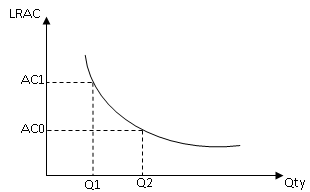 Internal EOSDefinition – Internal economies of scale are cost savings that are accrued from large scale production of the firm which will contribute to the fall of the long-run average cost (LRAC) as result of the firm’s expansion of its outputCalculation – The cost saving is attained by the spread of the total cost of production over a larger number of output or the cost saving gained by lowering the rate of increase in the total cost due to lower cost of inputsExamples – Technical economies of scale, managerial economies of scale, financial economies of scale, commercial economies of scale and risk-bearing economies of scale Diagram – As seen from the diagram, the average cost will fall from AC0 to AC1 as the output increases from Q0 to Q1External EOSDefinition – External economies of scale are sources of cost reductions, which are accrued to the firm from the growth in the size of the industryCalculation – The firm’s cost per unit of output decreases as the size of the whole industry growsFirms, regardless of size, benefit from expansion of the industryExamples – Concentration of facilities and resources, concentration of information and disintegration of industries.Diagram – As seen from the diagram, the LRAC will lower down from LRAC1 to LRAC2 as output remains at Q1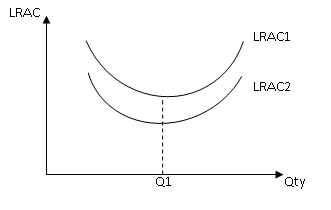 Sources of Internal Economies of Scale Technical Economies of ScaleCan be attained as a result of technical improvement achieved in the production process due to the increase in plant size. The cost saving can be seen in these areas:Greater specialization of work to reap the advantage of division of labour, increasing the productivity of the workers and hence, increase in productionBetter process of production by linking processes so as to reduce wastage of goods and cut down the time period and increase production with the given resourcesEnhance the capacity of machinery production to allow greater productionAllow the use of bigger machinery overcoming the problem of indivisibility of machineryRecycling of waste product to cut down costManagerial Economies of ScaleAttained by the employment of specialized workers to raise the efficiency of the firm without increasing the unit cost of production. This is achieved when the specialized staffs manage to increase the production scale allowing the spread of the total cost of production over a large quantity of output.Commercial Economies of Scale Attained when the firm manages to reduce the cost of inputs by buying in bulk at favourable rates and through cost saving of advertising cost due to large scale production.Financial Economies of Scale Attained when the firm is able to have cheaper source of fund to finance their business due to the size of their operation, enabling them to obtain lower interest rate in their borrowing or the issue of shares to obtain more fund.Risk Bearing Economies of ScaleAttained when the large firm spread risks, eliminates them though diversification in production, making the firm less vulnerable to changes in market conditions.Sources of External Economies of Scale Economies of Concentration (Network system – CTE,PIE)When an industry is concentrated, firms benefit from the concentration resources, facilities and infrastructures. All these facilities will help the firm increases its efficiency and lower cost of production for the whole industry.Economies of Information (R&D)Derived from the publication of trade and technical journals, central research institutions. These efforts will help the firm gain greater knowledge to raise its efficiency and improves its productivity in many aspects, lowering cost of production.Economies of Disintegration (Outsourcing - handphones)Allows the firms to split certain parts of production and source for inputs, which can be produced by the common suppliers. The supplier of these inputs can gather the total production and concentrate the production to bring down the cost of these inputs.5.3.5.2 Internal Diseconomies of Scale (DEOS)Sources of Internal Diseconomies of Scale Internal DEOS – When the firm exceeds a certain production level, internal diseconomies of scale will set inAdministrative Diseconomies of Scale Occur due to weak coordination as there are too many departments in the firm. This will create weak control and coordination in the organization, leading the rise of inefficiency and average cost of production too.Too many operational procedure – waste time and incur more manpower costManagerial Diseconomies of Scale Conflicts due to different organization culturesOccur due to the complexity of decision-making and frictions among the various departments due to the size of the firm. The various departments have different perspectives, and conflicting aims and thus this undermines the efficiency of the organization. This will lead to the rise of the average cost of production. Low labour moraleAs the firm grows too big, hierarchy alienation is seen as the lower level workers feel a sense of loss. The absence of a sense of belonging undermines the morale of the workers and interest in their work. Consequently, the productivity of the organization will decrease. Workers trapped in a repetitive, mundane job with limited interests in success of firm, decrease quality and increased cost in quality control.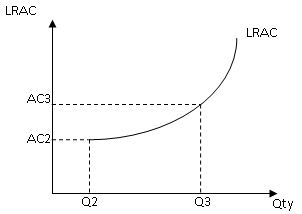 Sources of External Diseconomies of Scale External DEOS – External diseconomies of scale will set in when the industry’s resources capacity is over-stretched and thus contributes to inefficiencyExcessive use of resourcesIncreasing demand for factors of production creates stress on the availability of resources, demanding the cost of resources to rise, such as labour cost as the issue of scarcity arisesRise of externalitiesThird party effectsStress on facilities will lead to the rise of externalities, raising the cost of production for the society and the industries For example, pollution and traffic congestionExcessive CompetitionIncrease wage cost of workersGreater competition will mean the there will be greater wastage in the form of excessive advertising which will only increase the cost of production but no increase in the demand5.3.6.1 Reasons for the Survival of Small Firms  8.1 Nature of Product (niche market)Some services require personal attention, such as a haircut, tailoring, shops selling accessories, etc. Individual attention is required to cater to the needs of the customers. In most cases, such services cannot be handled by machines as the goods cannot be standardized, i.e. mass production is not possible. Craftsmanship is vital, e.g. ladies' fashion, costume, watches and jewellery, hand-printed batik, etc.8.2 Skills of the EntrepreneurIf the entrepreneur is highly educated, knowledgeable and skilful, he would be able to improve the productivity of the organization. He will ensure the survival of the small firm.8.3 Geographical LocationThe small firm will be able to provide the consumer convenience as it will locate itself near to the consumer.8.4 Adaptability and FlexibilityThe adaptability and flexibility of small firms make it attractive for small firms to remain small. The firm can adapt easily to changing economic conditions. Their factors of production are not specialized as in the case of the larger firms, like the blast furnace of an iron and steel mill which cannot be used for other purpose.However, firms can still be big despite the need of personal servicescan standardize services – can conduct mass sales5.3.6.2 Reasons for the Existence of Large Firms (Reasons for merger)  a) Benefits to the FirmFirms can reap Economies of Scale to lower average cost of production, enabling the firm to raise profitabilityExpand the size of market as a result of a larger market shareprovide sizeable market demand which will provide the incentive for the firm to engage in research and development to raise product innovation and productivityenable the firm to control the market share to raise market power by decreasing price or controls the administrative processThe firm can reduce the risks of their business as it has a greater market share to diversify their sources of market demandThey can create greater fund and gather more resources to compete more effectively against foreign firms and to compete in the international marketb) Detriments to the firmDevelopment of a bureaucratic organizationExtensive division of labour (will lead to lower productivity)High wages for professionalsIntense and hence expensive competitionincreasing risks (unwillingness to undertake risks can also deter expansion)May stretch out the resources of the firm (cash-stripped/lack of staff) as the size of the production expands too extensivelyMay experience diseconomies of scale which leads to rise in average cost of production May incite regulation from the government as firm may gain excessive market power such as the violation of the anti-trust law or the regulation in the aspect of retrenchment from mergersPart C5.4 Cost of ProductionShort run – The firm is constrained by a fixed maximum capacity, which means that it can only increase the variable factors of production to increase its production while one of its factors of production is held fixedLong run – All the factors of production used by the firms can be changed to increase productionFixed cost – Cost of production that is incurred due to the use of fixed factors and they do not vary with the level of output of the firmE.g. Salaries, interest payment on loansVariable Cost – Cost that incurred due to the use of variable factors and the cost will vary with the level of outputE.g. WagesTotal cost – The total cost of producing all output, calculated by the addition of fixed cost and variable costsTC = FC + VCAverage cost – Cost per unit of output. It is equal to total cost divided by outputAC= TC/QMarginal cost – Addition to total costs from the next unit of outputMC = TC/QTotal Revenue – The total receipts of a firm from the sale of any given quantity of a product. It can be calculated as the selling price of the firm’s product times the quantity soldTR = P x QAverage Revenue – The amount earned per unit sold, price per unit, PAR = TR/QMarginal Revenue – Addition to total revenue from selling an extra unit of outputMR = TR/QHow the Two Types of Cost of Production will Vary on the Basis of Average ValueAFC will decrease as output increases but at a steeper level at the initial stage since the total fixed cost is dived by a smaller level of output and less gentle at a larger level of output as the total fixed cost is divided by a larger number of output. It steepness of the slopes varies with the change in total product. As for the AVC, it will decrease at the initial stage before diminishing returns set in since marginal product will increase but it will increase as total production increases since the marginal product decreases as diminishing returns set in.Average fixed cost (AFC) will decrease as output increases but at a steeper level at the initial stage since the total fixed cost is dived by a smaller level of output and less gentle at a larger level of output as the total fixed cost is divided by a larger number of output. It steepness of the slopes varies with the change in total product. As for the average variable cost (AVC), it will decrease at the initial stage before diminishing returns set in since marginal product will increase but it will increase as total production increases since the marginal product decreases as diminishing returns set in.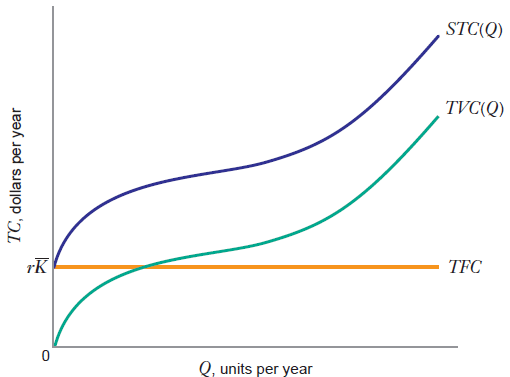 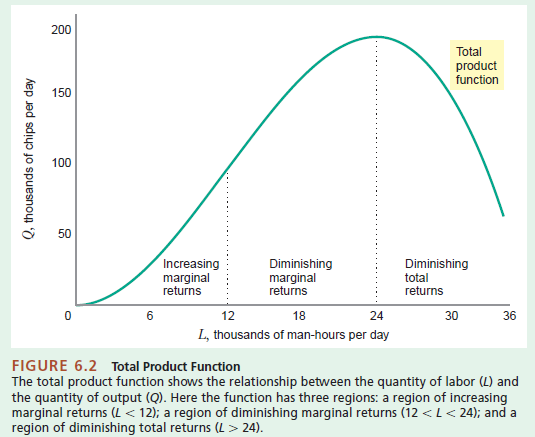 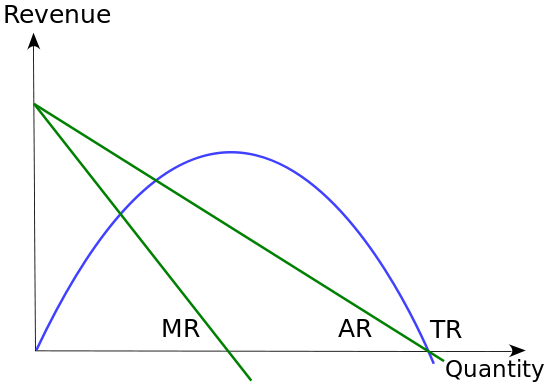 Part D – Market Structures – Perfect Competition & Monopoly 5.5 Aims of Firms Profit Maximization – Firms seek to attain the highest net profit and produces at the level of production where MC=MRProfit = Total Revenue – Total Costs Types of profitsSupernormal profitNormal profitSubnormal profit Allocative and production efficiency – Firms seek to produce at the level of production where P+MC as there will be no deadweight loss, implying maximization of welfare while production efficiency is at the level where production is at minimum AC.Diagrams for Perfect Market Condition Monopoly5.6.3 Characteristics of MonopolyOne firmImperfect market information Immobility of factors of productionStrong barriers to entry Homogeneous productSingle firm is price-setter 5.6.4. Price and output setting for Monopoly  Under this market structure, the marginal revenue and average revenue is downward sloping from left to the right due to the market power and thus, allowing it to exercise as a price setter while the marginal cost will rise as there is over-utilization of fixed capacity of productionAs a profit maximizing firm, it will produce at the level of output where the marginal revenue is equal to the marginal curveHowever, the firm is unable to attain production efficiency and allocative efficiency since the market equilibrium level of production at MC = MR does not equal the production efficiency level where output level is at min AC or P = MC, as the firm is producing at excess capacity of production (SR).Profit-maximising condition where MC=MR  supernormal Aims of Firms Sales volume maximisation – sell as many products as possible, without making a loss Sales revenue maximisation – gaining the maximum possible revenue from selling a product Increase market share – firms with larger market share can increase market power to influence market price Survival – usually new firms and those in highly competitive markets will focus on survival, even if there is zero profit gainedIncrease shareholder value – increase the asset value of the business Ethical goals – firms may focus on environmental sustainability and fair tradeSatisficing – Refers to the attempt to take into account a number of different and competing objectives, without attempting to ‘maxmise’ any single goal. 